YEAR 7Activities and learning:in PSCHE time are in blackin assemblies are in greenin other curriculum subjects are in redcollapsed timetable days and extra-curricular are in blueYEAR 8YEAR 9YEAR 10YEAR 11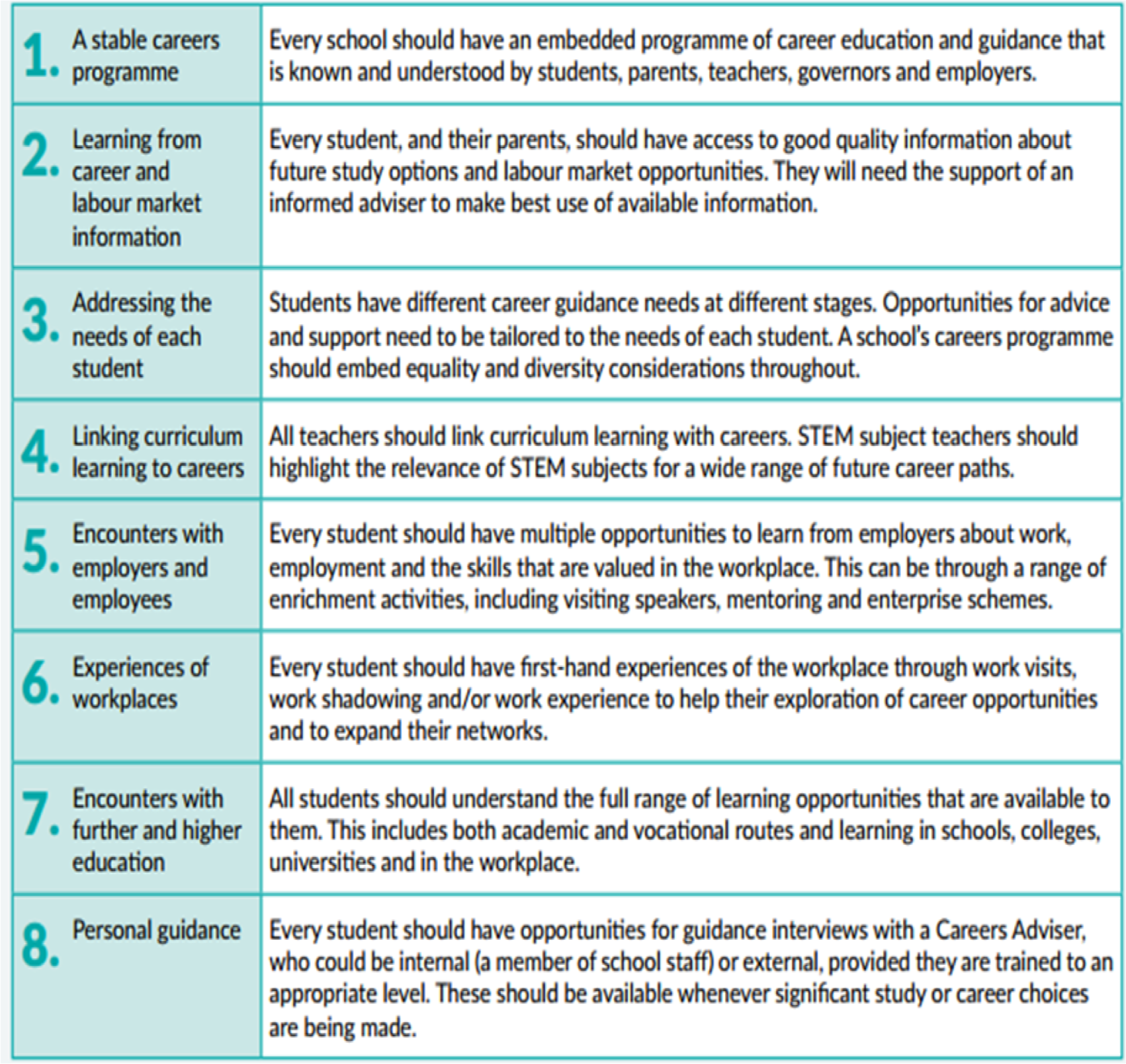 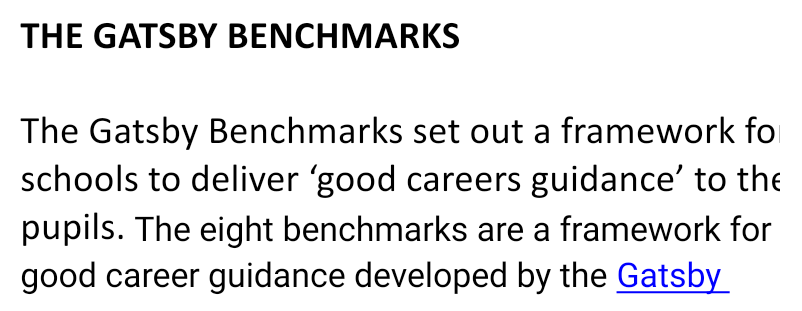 THE CAREER DEVELOPMENT INSTITUTE (CDI)Framework for careers, employability and enterprise educationThe framework presents learning outcome statements across 17 important areas of careers, learning and enterprise education grouped under three headings.Developing yourself through careers, employability and enterprise education1 Self-awareness2 Self-determination3 Self-improvement as a learnerLearning about careers and the world of work4 Exploring careers and career development5 Investigating work and working life6 Understanding business and working life7 Investigating jobs and labour market information (LMI)8 Valuing equality, diversity and inclusion9 Learning about safe working practices and environmentsDeveloping your career management and employability skills10 Making the most of careers information, advice and guidance11 Preparing for employability12 Showing initiative and enterprise13 Developing personal financial capability14 Identifying choices and opportunities15 Planning and deciding16 Handling applications and interviews17 Managing changes and transitionsCAREERS & WORK-RELATED LEARNINGGATSBYBMCDI AoLEach & EveryAutumn TermInduction Day 3 – aspirational careers assembly by the Head teacher and Head of Year with 2 hours of follow up materials in tutor time.‘Dream Big’ (4 lessons) – students are encouraged to think about their ideal future and to aim high! Using their oracy skills they prepare a presentation to the class about their life 20 years from now. They are encouraged to describe their dream job and why they aspire to it. ‘I love my job’ assembly by a volunteer with tutorial follow upIntroduction to the Careers and Work-Related Learning Co-ordinator and resource library.Speed networking event that gives the students to meet volunteers from a range of sectors.  Volunteers answer questions developed by students working in small groups. Volunteers picked to challenge gender stereotypes. Focus on employability skills. Spring TermNational Careers Week – students experience a range of subject related employer visitsScience week – activities within Science lessons that focus on relating Science to issues in the wider world. ‘I love my job’ assembly and tutorial follow up‘Why do we work’ presented by Job Centre Plus Summer Term ‘Jobs and more Jobs’ (2 lessons) – students complete a quiz with follow up discussion to find out about a range of jobs, focusing on salaries, minimum wage and key skills needed to be successful in these jobs. ‘Which career is right for me?’ (2 lessons) – students complete a diagnostic questionnaire to find out which careers match with their interests. Students then further research a career of their choice using the school’s Careers Library or in an ICT suite. Students are shown how to use and Career Research Platforms including CareerPilot and Unifrog.‘I love my job’ assembly and tutorial follow upEnglish - Year students 7 write letters to Year 6 students about managing transition Maths - Financial literacy project33223, 4 & 54 & 542222441 – 3115 – 744 – 7775 – 7571 – 375 – 71113Additional1:1 interviews with the Careers and Work Related Learning Co-ordinator (open door policy & Head of Year referral)Students complete written applications to apply for leadership roles within school.8310 & 1411 & 12CAREERS & WORK-RELATED LEARNINGGATSBYBMCDI AoLEach & EveryAutumn‘I love my job’ assembly and tutorial follow up‘Train the right way’ (2 lessons) – students are introduced to the concept of apprenticeships and provided with information about how they work. Students then debate the advantages and disadvantages of apprenticeships compared to attending university.Spring TermNational Careers Week – students experience a number of ‘where my subject has taken me’ talks I love my job’ assembly and tutorial follow up‘Employability skills’ (3 lessons) – students are introduced to the concept of employability skills and given the opportunity to assess themselves against the eight skills as well as practice answering general employability skills style interview questions.Creative Take Over – Run by the Real Ideas Organisation, this is a day where students get the opportunity to work in teams and apply their creativity to the world of work.Ready, Steady, Cook – immersive experience led by a professional chef.‘Maths in Business’ morningSummer Term ‘I love my job’ assembly and tutorial follow upReal Game (10 lessons)         Dreams – importance of aspirations                     Job Research         Money, Spending & Personal Belonging         Jobs & Our Community         Transferable Skills         Stereotyping         Job Loss & CVs         Local Government CitizenshipEnglish- Teaching the importance of editing work and explaining that editing is a job role and how editing contributes to career roles in occupational areas, such as journalism.574 & 55554245 – 7144 & 75 – 71111 & 127, 11 & 124 – 75 – 77AdditionalStudents complete written applications to apply for leadership roles within school.Women into STEM Day1:1 interviews with the Careers and Work Related Learning Co-ordinator (open door policy & Head of Year referral)34811 & 12810 & 14CAREERS & WORK-RELATED LEARNINGGATSBYBMCDI AoLEach & EveryAutumn Term‘Employability Skills (3 lessons) – spotlight on problem solving.’ Students realise the importance of this high-level skill in the workplace and break down how to become better at problem solving.Take Your Child to Work Day‘I love my job’ assembly and tutorial follow upStudents examine diversity and discrimination, particularly gender stereotypes. They complete research to investigate the different routes to employment e.g. different qualification pathways, apprenticeships and higher education. Spring Term‘I love my job’ assembly and tutorial follow up‘Where this subject can take you’ presentations in individual subject lessons as a part of the build up to Options Evening.1:1 options interview with a member of SLT and parentsOptions Support through tutorial lessons and Options EveningCareers and Labour Market Information assemblyPost 16/18 Experience Day – students choose to spend a day at X University or Y College. Summer TermStarting to think about work experience ‘I love my job’ assembly and tutorial follow upEnglish-Competitions ran for students within poetry and creative writing. Exeter University presentation to introduce the Exeter Scholars programme assembly to students. Eligible students encouraged to apply to the Easter Residential and the Exeter Scholars programme that provides activities and mentoring to find out more about higher education and university.523724276247114 – 75 – 785 – 74 & 7141471410 & 115 – 71112AdditionalPost-14 Options Evening open to all students and their parents (including LMI presentation to parents)Duke of Edinburgh SchemeExeter Scholars Programme - (15 students 6 x sessions led by undergraduates and a visit to the Exeter University Campus with their parents).Army Corps Engagement Team – (40 students experience real life army activities such as infantry command tasks and bomb disposal robotics)Students complete written applications to apply for leadership roles within school.2372 & 531411 & 1212, 14 & 154 – 7, 11 & 1211 &12CAREERS & WORK-RELATED LEARNINGGATSBYBMCDI AoLEach & EveryAutumn Term‘Opportunities in Cornwall Day’ – students visit a carousel of employers, undertake mini work-related tasks and listen to the employer talk about their job with opportunities for questions.The Skills Show – students attend a careers fair featuring a wide variety of local and national employers along with higher education providers.‘I love my job’ assembly and tutorial follow upSpring Term‘Post 16 – what is right for me?’ – Using Startprofile.com students explore Post 16 options and complete diagnostics to personalise which pathway best suits their interests and skills.Interview techniques: being ready for the world of work, different types of careers, changing world of work and what you can and can't be asked in an interview.Writing a Curriculum Vitae: creating a working document that can be updated in year 11Summer TermPreparation for work experience (4 assemblies)Follow up preparation work (4 lessons) covering topics such as health and safety, safeguarding and expectations on work experience. What you do in a range of situations on work experience1 week of work experienceWork experience debrief and thanking employers (1 lesson)English - Macbeth – directing a scene. Giving clear instructions and then justifying choices. English - An Inspector Calls. Exploration of how the workforce are treated and workers’ rights. In addition, a discussion of the role of an inspector, within the police force and how his power affords him status and trust.2, 3 & 52, 3 & 5276666444 – 74 – 75 – 714 & 1516161094 – 7 & 1177AdditionalPeer Mentors – help manage the transition of Y6 students to Y7 (28 students over two terms)Post-16 Options Evening open to all students and their parents.Duke of Edinburgh SchemeExeter Scholars Programme - (15 students 4 x sessions led by undergraduates) Extended work experience for all students on alternative provision.Links with X College of Art for students taking art and textiles at GCSE. Business visits for GCSE Business and BTEC Enterprise groupsStudents complete written applications to apply for leadership roles within school.3737644311 & 1214 & 1511 & 1211, 12 &14146 & 711 & 12CAREERS & WORK-RELATED LEARNINGGATSBYBMCDI AoLEach & EveryAutumn TermCV updatingStudents complete Action PlansCareers Circus (4 lessons) – students carousel around 6th Form, interview techniques with the Rotary Club, Career Pilot and National Careers Service delivered by the Careers and Work-Related learning Co-ordinator. One-to-one careers interviews (as many as students’ need)Employability skills – self assessment and development of an action planLabour Market information – looking at county and national statistics and trendsLetters of applicationSeries of Post 16 assemblies (X, Y, Z colleges and at least one apprenticeship providers).Drop in / information sessions.Post-16 Experience Day – students experience a day in the life of a Y12 student, either at the 6th Form or other establishments such as St Austell and Plymouth City College. Some students have a day with apprenticeship providers.Mock Interviews with employers – all students prepare and take part in a 10-minute mock interview with feedback.Spring TermTalks by local collegesNational Citizenship Service – introduction to volunteering opportunities with follow up workshops.ASK Apprenticeships workshopsSummer TermRevision TechniquesLeavers on-line survey to help evaluate impact of CEIAGParents on-line survey to help evaluate impact of CEIAG77827772711161614 & 1614 - 17117161414 & 1511 & 161411 & 1214AdditionalPost-16 Options Evening open to all students and their parentsParents’ Careers surgery (January)Exeter Scholars Programme (15 students 4 x sessions led by undergraduates)Duke of Edinburgh Scheme - develops employability and personal skills as well as work experienceNational Citizen Service (NCS) scheme in summer holidaysY11 SEND transition visits to collegesStudents complete written applications to apply for leadership roles within school.Focus group research – Enterprise Advisers to meet representative groups of Year 11 and students to discuss their perceptions of the CEIAG they have received from Year 7 to 11/137873333114 & 1514 – 1711, 12 & 1411 & 1214 &1511 & 12